00638-2016-0002I. II. IV.BG-гр.Симеоновград:ИНФОРМАЦИЯ ЗА ИЗПЪЛНЕНИЕТО НА ДОГОВОР ЗА ОБЩЕСТВЕНА ПОРЪЧКАРАЗДЕЛ І: ВЪЗЛОЖИТЕЛпо чл. 7, т. 1 - 4 ЗОП (класически)I.1)Наименование и адресОбщина Симеоновград, пл.Шейновски № 3, За: Мими Цонева Дачева, Р.България 6490, гр.Симеоновград, Тел.: 0378123 41, E-mail:obshtina_simeonovgrad@abv.bg, Факс: 0378120 06Място/места за контакт: Община СимеоновградИнтернет адрес/и:Основен адрес на възлагащия орган/възложителя: www.simeonovgrad.bg.Адрес на профила на купувача: www.simeonovgrad.bg.I.2)Вид на възложителя и основна/и дейност/иРегионален или местен органОсновна дейност на възложителяОбществени услугиРАЗДЕЛ ІI: ПРОЦЕДУРА, ПРЕДХОЖДАЩА СКЛЮЧВАНЕТО НА ДОГОВОРАІI.1)Вид на процедуратаОткрита процедура по реда на ЗОПII.2)Обект на поръчкатаСтроителствоІI.3)Процедурата е открита с решение№: 65 от 10.02.2016 г. ІI.5)Уникален номер на поръчката в Регистъра на обществениет поръчки00638-2016-0002ІI.6)Описание на предмета на поръчкатаПредмета на поръчката е Инженеринг – проектиране и извършване на строителни, монтажни и ремонтни работи за постигане на обновяване за енергийна ефективност на многофамилни жилищни сгради на ул. „Раковска“№ 14-16, в гр. Симеоновград, изпълняван в рамките на Националната програма за енергийна ефективност на многофамилните жилищни сгради ”, в т.ч.: - Изготвяне на работен проект; - Доставка на необходимите материали и оборудване за строително-монтажни работи за постигане на енергийна ефективност на обекта; - Извършване на предвидените за изпълнение в проектите строително-монтажни и ремонтни работи; - Упражняване на авторски надзор по време на строителството.Настоящата обществена поръчка включва в предметния си обхват многофамилни жилищни сгради на ул. „Раковска“№ 14-16, в гр. Симеоновград.РАЗДЕЛ III: УСЛОВИЯ НА ДОГОВОРАІII.1)Номер на договора: 80 от 20.05.2016 г. ІII.2)Настоящият договор е сключен след:Процедура за възлагане на обществена поръчкаIII.3)Изпълнител по договораЕКО ТРАДЕКС ГРУП АД ЕИК 126729838, ул.Добруджа № 10Б, ет.2, офис 23, Р.България 6300, Хасково, Тел.: 0386608 00, E-mail: eko tr@abv.bg, Факс: 0386608 00ІII.4)При изпълнението участват подизпълнителиНЕІII.5)Предмет на договораИнженеринг – проектиране и извършване на строителни, монтажни и ремонтни работи за постигане на обновяване за енергийна ефективност на многофамилни жилищни сгради на ул. „Раковска“№ 14-16, в гр. Симеоновград, изпълняван в рамките на Националната програма за енергийна ефективност на многофамилните жилищни сгради ”ІІI.6)Срок на изпълнениеСрок в дни205ІII.7)Стойност посочена в договора746842.32 BGN без ДДСIII.8)Договорът е финансиран с европейски средстваНЕРАЗДЕЛ IV: ИЗПЪЛНЕНИЕ НА ДОГОВОРАдоговорът е изпълненІV.1)Дата на приключване/прекратяване01.12.2016 г. ІV.3)Договорът е изменян/допълванНЕІV.4)Договорът е изпълнен в срокДАІV.5)Договорът е изпълнен в пълен обемДАІV.6)Информация за изплатената сума по договора746842.32 BGN без ДДСІV.7)Във връзка с изпълнението на договора се дължат или са платени неустойкиНЕРАЗДЕЛ V: ДРУГА ИНФОРМАЦИЯРАЗДЕЛ VI: ДАТА НА ИЗПРАЩАНЕ НА НАСТОЯЩАТА ИНФОРМАЦИЯ21.02.2017 г. ВъзложителТрите имена: Милена Георгиева РангеловаДлъжност: Кмет на община Симеоновград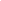 